საქართველოს დამოუკიდებლობასაქართველოს დამფუძნებელი კრება, არჩეული პირდაპირი, თანასწორი, საყოველთაო, ფარული და პროპორციონალური საარჩევნო სისტემით ორივე სქესის მოქალაქეთა მიერ,-თავის პირველსავე სხდომაზე აღიარებს, რომ ის სავსებით იღებს და ადასტურებს საქართველოს ეროვნულ საბჭოს მიერ 1918წ. მაისის 26-ს, ნაშუადღევის 5ს. და 10წ. თბილისში გამოცხადებულს საქართველოს დამოუკიდებლობის შემდეგ აქტს:საქართველოს დამოუკიდებლობის აქტიმრავალ საუკუნეთა განმავლობაში საქართველო არსებობდა, როგორც დამოუკიდებელი და თავისუფალი სახელმწიფო. მეთვრამეტე საუკუნის დასასრულს ყოველ მხრით მტრისაგან შევიწროებული საქართველო თავისი ნებით შეუერთდა რუსეთს იმ პირობით, რომ რუსეთი ვალდებული იყო საქართველო გარეშე მტრისაგან დაეცვა. რუსეთის დიდი რევოლუციის მსვლელობამ რუსეთში ისეთი შეინაგანი წყობილება შექმნა, რომ მთელი საომარი ფრონტი სრულიად დაიშალა და რუსის ჯარმაც დასტოვა ამიერკავკასია.დარჩნენ რა თავისი ძალღონის ამარად, საქართველომ და, მასთან ერთად, ამიერკავკასიამ თვით იდვეს თავს საკუთარი საქმეების გაძღოლა და პატრონობა და შესაფერისი ორგანოებიც შეჰქმნეს: მაგრამ გარეშე ძალთა ზეგავლენით ამიერკავკასიის ერთა შემაერთებელი კავშირი დაირღვა და ამით ამიერკავკასიის პოლიტიკური მთლიანობაც დაიშალა. ქართველი ერის დღევანდელი მდგომარეობა აუცილებლად მოითხოვს, რომ საქართველომ საკუთარი სახელმწიფოებრივი ორგანიზაცია შეჰქმნას, მისი საშუალებით გარეშე ძალის მიერ დაპყრობისაგან თავი გადაირჩინოს, დამოუკიდებელ განვითარების მტკიცე საფუძველი ააგოს. ამისდა თანახმად საქართველოს ეროვნული საბჭო, 1917 წლის ნოემბრის 22–ს არჩინოს, დამოუკიდებელი განვითარების მტკიცე მიერ, დღეს აცხადებს:1.ამიერიდან საქართველოს ხალხი სუვერებულ უფლებათა მატარებელია და საქართველო სრულუფლებოვანი დამოუკიდებელი სახელმწიფოა2.დამოუკიდებელ საქართველოს პოლიტიკური ფორმა დემოკრატიული რესპუბლიკაა.3.საერთაშორისო ომიანობაში საქართველო მუდმივი ნეიტრალური სახელმწიფოა.4.საქართველოს დემოკრატიულ რესპუბლიკას სურს საერთაშორისო ურთიერთობის ყველა წევრთან კეთილმეზობლური განწყობილება დაამყაროს, განსაკუთრებით კი მოსაზღვრე სახელმწიფოებთან და ერებთან5.საქართველოს დემოკრატიული რესპუბლიკა თავის საზღვრებში თანასწორად უზრუნველყოფს ყველა მოქალაქის სამოქალაქო და პოლიტიკურ უფლებებს განურჩევლად ეროვნებისა, სარწმუნოებისა, სოციალური მდგომარეობისა და სქესისა.6.საქართველოს დემოკრატიული რესპუბლიკა განვითარების თავისუფალ ასპარეზსს გაუხსნის მის ტერიტორიაზე მოსახლე ყველა ერს.7.დამფუძნებელ კრების შეკრებამდე მთელი საქართველოს მართვა–გამგეობის საქმეს უძღვება ეროვნული საბჭო, რომელიც შევსებული იქნება ეროვნულ უმცირესობათა წარმომადგენლებით და დროებითი მთავრობა პასუხისმგებელია საბჭოს წინაშე.1918 წ. 26 მაისი.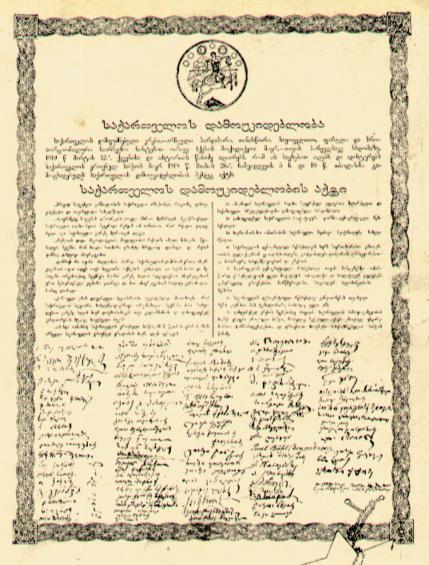 საქართველოს სახელმწიფოებრივი დამოუკიდებლობის აღდგენის აქტისაქართველოს სახელმწიფოებრიობა, რომელიც საუკუნეთა სიღრმეში იღებს სათავეს, ქართველმა ერმა მე-19 საუკუნეში დაკარგა რუსეთის იმპერიის მიერ საქართველოს ანექსიისა და სახელმწიფოებრიობის გაუქმების შედეგად. ქართველი ხალხი არასოდეს შეჰგუებია თავისუფლების დაკარგვას. 1918 წლის 26 მაისს დამოუკიდებლობის აქტის გამოცხადებით აღდგა საქართველოს გაუქმებული სახელმწიფოებრიობა. შეიქმნა საქართველოს დემოკრატიული რესპუბლიკა მრავალპარტიულობის საფუძველზე არჩეული ხელისუფლების წარმომადეგენლობითი ორგანოებითა და კონსტიტუციით. 1921 წლის თებერვალ-მარტში საბჭოთა რუსეთმა უხეშად დაარღვია საქართველო-რუსეთის 1920 წლის 7 მაისის სამშვიდობო ხელშეკრულება და შეიარაღებული აგრესიის გზით მოახდინა თავის მიერვე ცნობილი საქართველოს სახელმწიფოს ოკუპაცია, რასაც შემდგომში მოჰყვა მისი ფაქტობრივი ანექსია. საქართველო საბჭოთა კავშირის შემადგენლობაში ნებაყოფლობით არ შესულა, ხოლო მისი სახელმწიფოებრიობა დღესაც არსებობს, დამოუკიდებლობის აქტი და კონსტიტუცია დღესაც იურიდიული ძალის მქონეა, ვინაიდან დემოკრატიული რესპუბლიკის მთავრობას კაპიტულაციაზე ხელი არ მოუწერია და განაგრძობდა მოღვაწეობას ემიგრაციაში. საბჭოთა კავშირის შემადგენლობაში საქართველოს იძულებითი ყოფნის მთელი პერიოდი აღინიშნა სისხლიანი ტერორითა და რეპრესიებით, რისი უკანასკნელი გამოვლინებაც იყო 1989 წლის 9 აპრილის ტრაგედია. ფარული ომი საქართველოს წინააღმდეგ დღესაც გრძელდება. მისი მიზანია დააბრკოლოს საქართველოს სწრაფვა თავისუფლებისაკენ. 1990 წლის 28 ოქტომბერს მრავალპარტიული, დემოკრატიული გზით არჩეული საქართველოს უზენაესი საბჭო ეყრდნობა რა 1991 წლის 31 მარტის რეფერენდუმით გამოხატულ საქართველოს მოსახლეობის ერთსულოვან ნებას, ადგენს და საქვეყნოდ აცხადებს საქართველოს სახელმწიფოებრივი დამოუკიდებლობის აღდგენას საქართველოს დამოუკიდებლობის 1918 წლის 26 მაისის აქტის საფუძველზე. საქართველოს სუვერენული რესპუბლიკის ტერიტორია ერთიანი და განუყოფელია. მის ტერიტორიაზე უზენაესია მხოლოდ საქართველოს რესპუბლიკის კონსტიტუცია და ხელისუფლება. ყოველი მოქმედება, მიმართული საქართველოს რესპუბლიკის ხელისუფლების უზენაესობის შეზღუდვის ან ტერიტორიული მთლიანობის დარღვევისაკენ, ჩაითვლება სუვერენული სახელმწიფოს საშინაო საქმეებში ჩარევად და აგრესიად, საერთაშორისო სამართლის ნორმების უხეშ დარღვევად. საერთაშორისო სამართლის პრიმატი საქართველოს რესპუბლიკის კანონების მიმართ და მისი ნორმების პირდაპირი მოქმედება საქართველოს ტერიტორიაზე ცხადდება საქართველოს რესპუბლიკის ერთ-ერთ ძირითად კონსტიტუციურ პრინციპად. საქართველოს რესპუბლიკა ისწრაფვის რა დაიკავოს ღირსეული ადგილი მსოფლიოს სახელმწიფოთა თანამეგობრობაში, აღიარებს და თანაბრად უზრუნველყოფს საერთაშორისო სამართლით გათვალისწინებულ ადამიანის, ეროვნული, ეთნიკური, რელიგიური და ენობრივი ჯგუფების ყველა უფლებასა და თავისუფლებას, როგორც ამას მოითხოვს გაერთიანებული ერების ორგანიზაციის წესდება, ადამიანის უფლებათა საყოველთაო დეკლარაცია, საერთაშორისო აქტები და კონვენციები. საქართველოს რესპუბლიკის უზენაესი საბჭო აცხადებს, რომ მტკიცედ დაიცავს სხვა სახელმწიფოებთან პოლიტიკური, ეკონომიკური და კულტურული თანამშრომლობის საყოველთაოდ აღიარებულ პრინციპებს. საქართველოს რესპუბლიკის სახელმწიფოებრივი დამოუკიდებლობის აღდგენა სრულად შეესაბამება გაერთიანებული ერების ორგანიზაციის წესდებას, ჰელსინკისა და ვენის აქტებს, რომლებიც აღიარებენ და განამტკიცებენ ყველა ხალხის უფლებას დამოუკიდებლად განაგოს თავისი ქვეყნის პოლიტიკური ბედი. საქართველოს რესპუბლიკის უზენაესი საბჭო იმედოვნებს, რომ სახელმწიფოთა საერთაშორისო თანამეგობრობაში არ დარჩება გულგრილი ქართველი ხალხის კანონიერი და სამართლიანი ნაბიჯისადმი და აღიარებს საქართველოს აღორძინებულ სახელმწიფოებრივ დამოუკიდებლობას, რაც საქართველოს უშიშროების ერთ-ერთი ყველაზე მტკიცე გარანტია იქნება.თბილისი, მთავრობის სასახლე1991 წლის 9 აპრილი, 12 საათი და 30 წუთიhttp://burusi.files.wordpress.com/2009/05/aqti1.jpg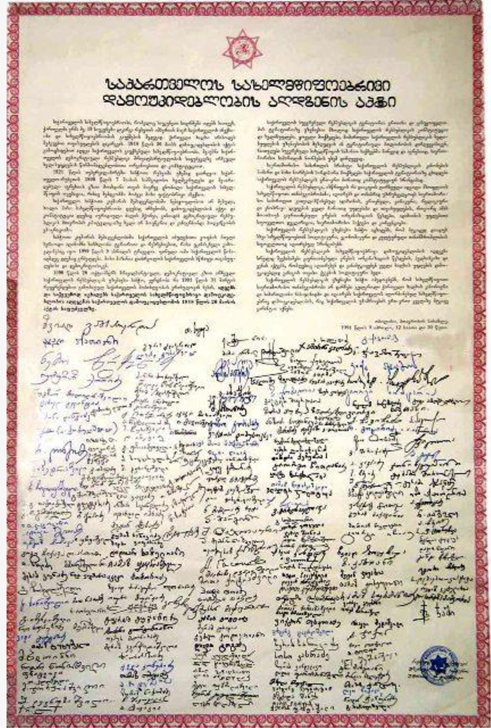 